ARTICULO 10 LAIP NUMERAL  7MES DE ABRIL 2021PROGRAMA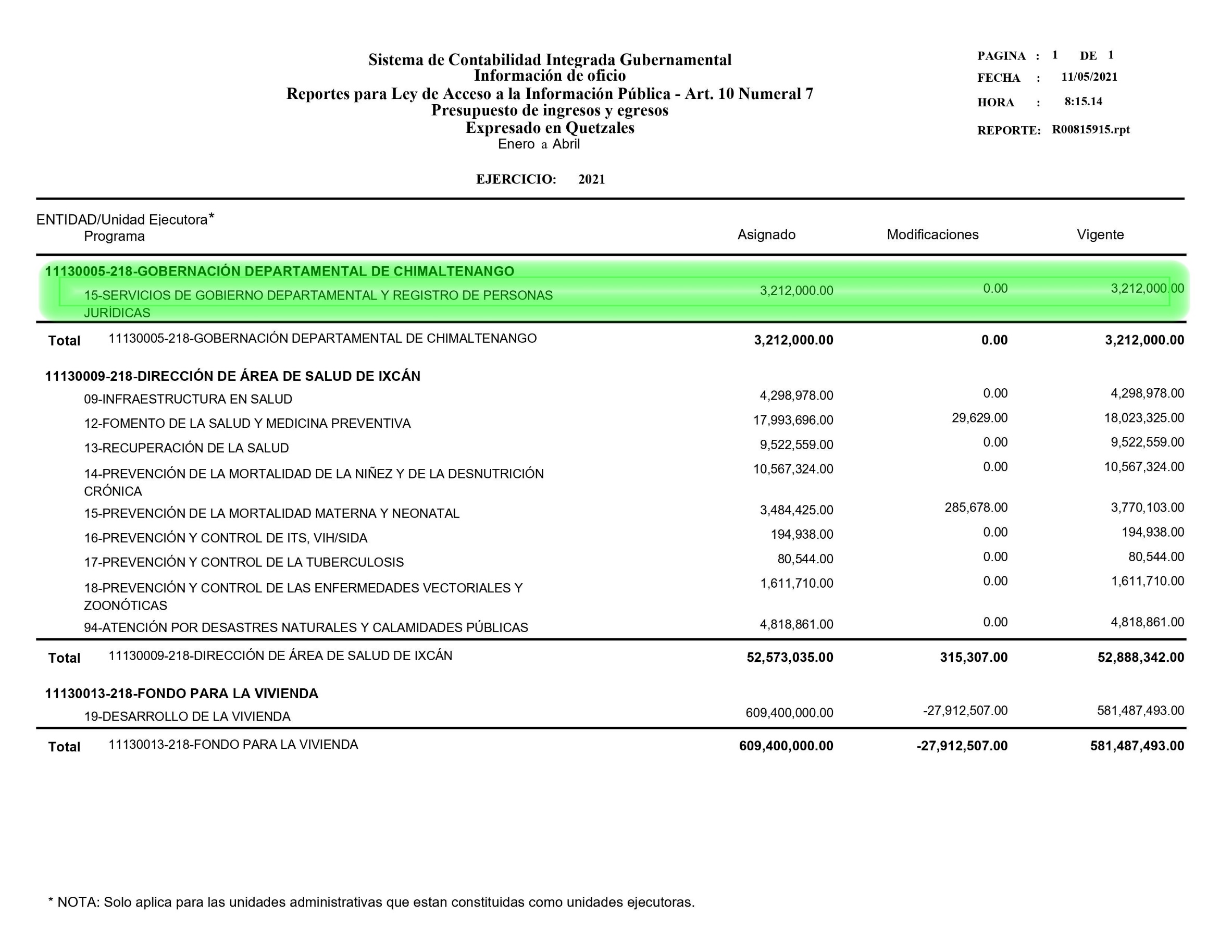 